نام دوره: ...........................................مشخصات فردیهزینه دوره:ثبتنام کننده متعهد میشود، شهریهی دوره را میبایست در وجه درآمدهای اختصاصی دانشگاه صنعتی نوشیروانی بابل، بانک ملی، به شماره کارت: 4814-9906-9975-6037 واریز نمایید.توضیحات: (خواهشمند است به موارد زیر توجه فرمایید).- فرم ثبت‌نام را کاملاً مطالعه نموده و پس از تکمیل تحویل مسئول مربوطه دهید.- هزینهی دوره پس از ثبت‌نام قطعی غیرقابل‌برگشت خواهد بود.- در پایان هر دورهی آموزشی گواهینامهی مربوطه صادر میگردد. - ارائه گواهینامه منوط به حضور منظم متقاضی در کلاسها و آزمون پایان دوره (در صورت تعریف) میباشد.  - برای اساتید، دانشجویان و دانشگاهیان محترم دانشگاه صنعتی نوشیروانی بابل با ارائه کارت شناسایی ...... درصد تخفیف در نظر گرفته شده است.- برای اساتید، دانشجویان و دانشگاهیان سایر دانشگاه‌ها با ارائه کارت شناسایی ....... درصد تخفیف در نظر گرفته‌شده است.- شرکتکنندگان طی شرکت در این دوره موظف به رعایت کلیه شئونات و مقررات مربوط به دانشگاه میباشند.تاريخ :                                                                                                                                   نام و امضاء شرکت‌کننده: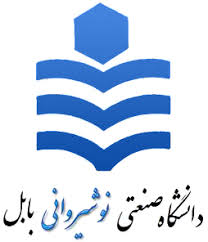 ثبت نام شرکتکنندگاندوره آموزش آزادكاربرگ شماره (4)نام و نام خانوادگی:                                        نام پدر:                                  ششناسنامه/شملی:نام و نام خانوادگی:                                        نام پدر:                                  ششناسنامه/شملی:نام و نام خانوادگی:                                        نام پدر:                                  ششناسنامه/شملی:تاریخ تولد:                                    آخرین مدرک تحصیلی: دیپلم  کاردانی    کارشناسی     کارشناسی ارشد    دکتری              رشتهی تحصیلی:تاریخ تولد:                                    آخرین مدرک تحصیلی: دیپلم  کاردانی    کارشناسی     کارشناسی ارشد    دکتری              رشتهی تحصیلی:تاریخ تولد:                                    آخرین مدرک تحصیلی: دیپلم  کاردانی    کارشناسی     کارشناسی ارشد    دکتری              رشتهی تحصیلی:نام شرکت/ سازمان/ اداره محل کار/ نام دانشگاه:                                                 تلفن محل کار/ شماره دانشجویی:                       نام شرکت/ سازمان/ اداره محل کار/ نام دانشگاه:                                                 تلفن محل کار/ شماره دانشجویی:                       نام شرکت/ سازمان/ اداره محل کار/ نام دانشگاه:                                                 تلفن محل کار/ شماره دانشجویی:                       سمت شغلی:                                                                                            فکس:سمت شغلی:                                                                                            فکس:سمت شغلی:                                                                                            فکس:آدرس:                                                                   تلفن ثابت:                             تلفن همراه:                                                        پست الکترونیکی / Emailآدرس:                                                                   تلفن ثابت:                             تلفن همراه:                                                        پست الکترونیکی / Emailآدرس:                                                                   تلفن ثابت:                             تلفن همراه:                                                        پست الکترونیکی / Email- آیا قبلاً در دورههای آموزش عالی آزاد شرکت کردهاید؟           بلی     خیر     - آیا قبلاً در دورههای آموزش عالی آزاد شرکت کردهاید؟           بلی     خیر     - آیا قبلاً در دورههای آموزش عالی آزاد شرکت کردهاید؟           بلی     خیر     عنوان دورههایی که قبلاً شرکت کردهایدتعداد ساعت دورهمحل برگزاری1- 2- 3-نحوهی آشنایی با دفتر آموزش‌های عالی آزاد:    تبلیغات محـــیطی                                دوستان                           شبکههای اجتماعی            وب‌گاه دانشگاه              ایمیل                                                 ارتباط مستقیم با مرکز                     موارد دیگر                                                                                نحوهی آشنایی با دفتر آموزش‌های عالی آزاد:    تبلیغات محـــیطی                                دوستان                           شبکههای اجتماعی            وب‌گاه دانشگاه              ایمیل                                                 ارتباط مستقیم با مرکز                     موارد دیگر                                                                                نحوهی آشنایی با دفتر آموزش‌های عالی آزاد:    تبلیغات محـــیطی                                دوستان                           شبکههای اجتماعی            وب‌گاه دانشگاه              ایمیل                                                 ارتباط مستقیم با مرکز                     موارد دیگر                                                                                